Finding Ads on WebsitesWebsite:These ads are for:How do I know these are ads? Different font Different topic Animation It changes to a new ad It popped up in a new windowThey Have These Labels:      Ad      Advertisement
      Sponsors
      From Around the Web
      AdChoices      Recommended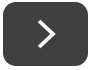 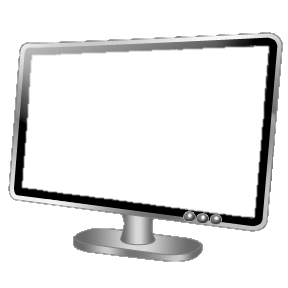 Where are the ads on this webpage?Mark them here. 